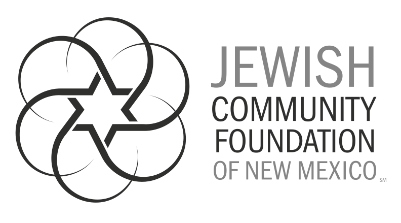 Immigrant & Refugee Assistance Fund(IRAF)The Jewish Community Foundation board of directors created this fund in the spring of 2017. The fund balance has grown thanks to contributions from a variety of donors.Grants to charitable organizations from the fund will help support needs of immigrants and refugees in New Mexico such as:Legal assistanceEducationWorkforce development and employment opportunities Social services The IRAF is a fund of the Jewish Community Foundation of New Mexico.Grant Application Application Instructions:Due date:  December 8, 2017 and the anticipated award of grants shall be made by the end of the calendar year.Applicant organizations must have 501(c)3 nonprofit status. All proposals must be typed with a minimum font size of 11 points and a maximum of three pages excluding attachments.Grant applications may be submitted via:Email to Erika Rimson at erika@jcfnm.orgMail to:Erika RimsonJewish Community Foundation of New MexicoAttn: IRAF5520 Wyoming Blvd., NEAlbuquerque, NM  87109Immigrant & Refugee Assistance Fund(IRAF)GRANT APPLICATION2017Application deadline:  December 8; award made by December 31Submit via mail to JCFNM at address below or via email to Erika Rimson, erika@jcfnm.orgDate of Application: ____________________   Amount Requested: $ __________________ (up to $5,000)Project/Program Name: ________________________________________________________________Legal Name of Organization Applying: ____________________________________________________________________________________Year organization was established: _____________________   EIN#_____________________________Organization’s Current Annual Operating Budget:  $___________   For FY ending: _________________Executive Director:  ______________________________________________________________Contact Person for this Grant / Title (if different than Executive Director): ______________________________________________________________________ Email address of contact person: ___________________________________________Organization Mailing AddressStreet: _________________________________________________________________ City: ____________________________ State: ______________ Zip:________________Phone: _____________________   Email: _____________________  Website address:______________Immigrant & Refugee Assistance Fund(IRAF)Grant Application – Page 2Briefly describe purpose of the grant, how the funds will be used, population served, expected outcomes and criteria for success. (Use additional page(s), if desired.)Beginning and ending dates of the Project/Program:  ________________________________________ (Maximum 12 months for project period)Total Project/Program Budget:  _________________________________________________________(include administrative overhead)Other Sources of Funding for this Project/Program:  ___________________________________________________________________________________________________________________________ Person Writing Grant Application  (Name and Title):  __________________________________________________ Signature and Date:  __________________________________________________________________Executive Director Signature and Date: ___________________________________________________ Grant distributions from the IRAF must be used within one year of receipt for the stated purpose.  Any unexpended funds must be returned to the Jewish Community Foundation of New Mexico. All grantees must submit a written report within 45 days of the conclusion of the grant period that shows how grant monies were used and what outcomes were achieved.  ____  I will allow the JCFNM to make public the name of my organization for publicity purposes.For more information, contact Erika Rimson at (505) 348-4472 or erika@jcfnm.org.